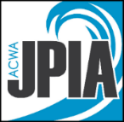 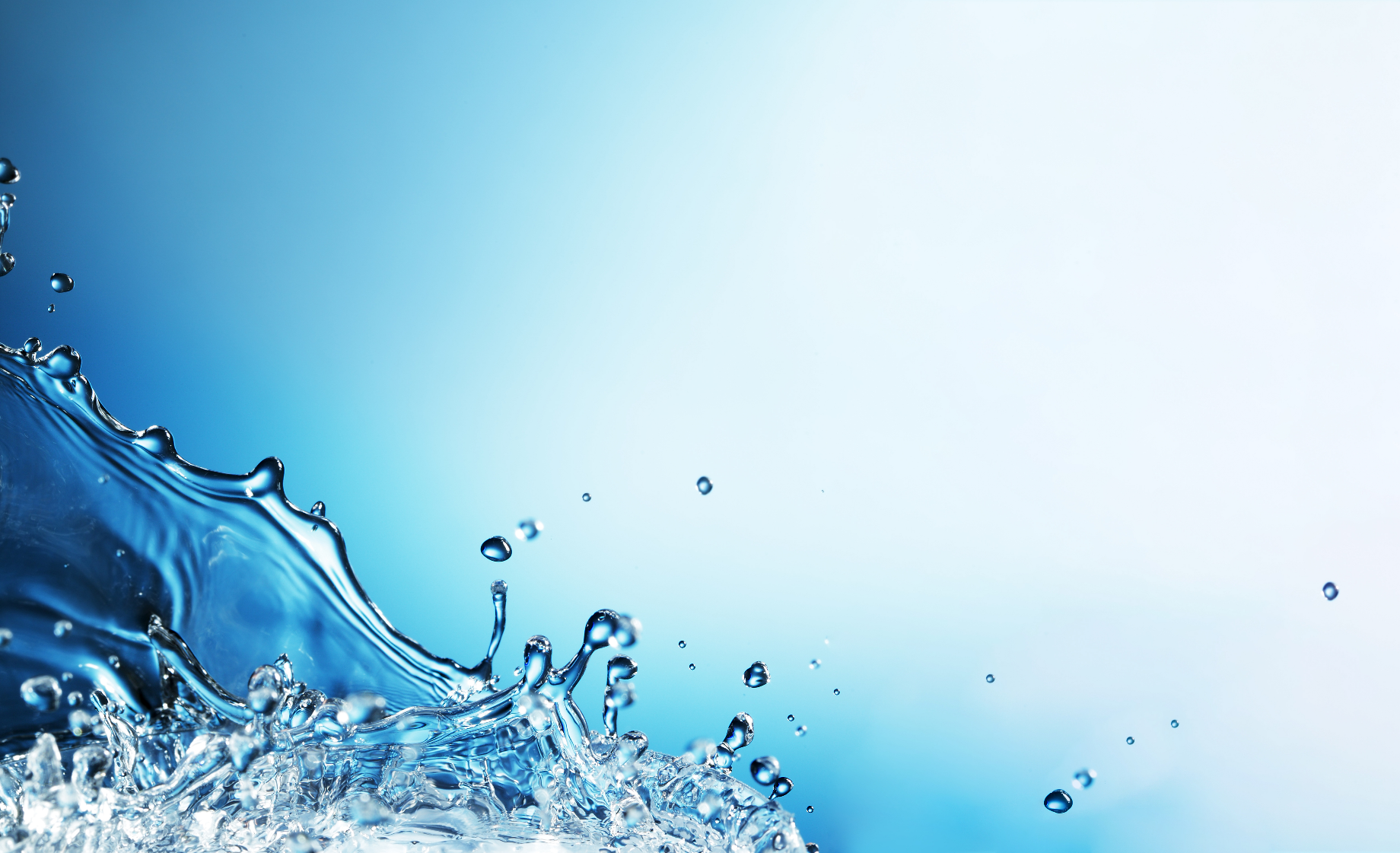 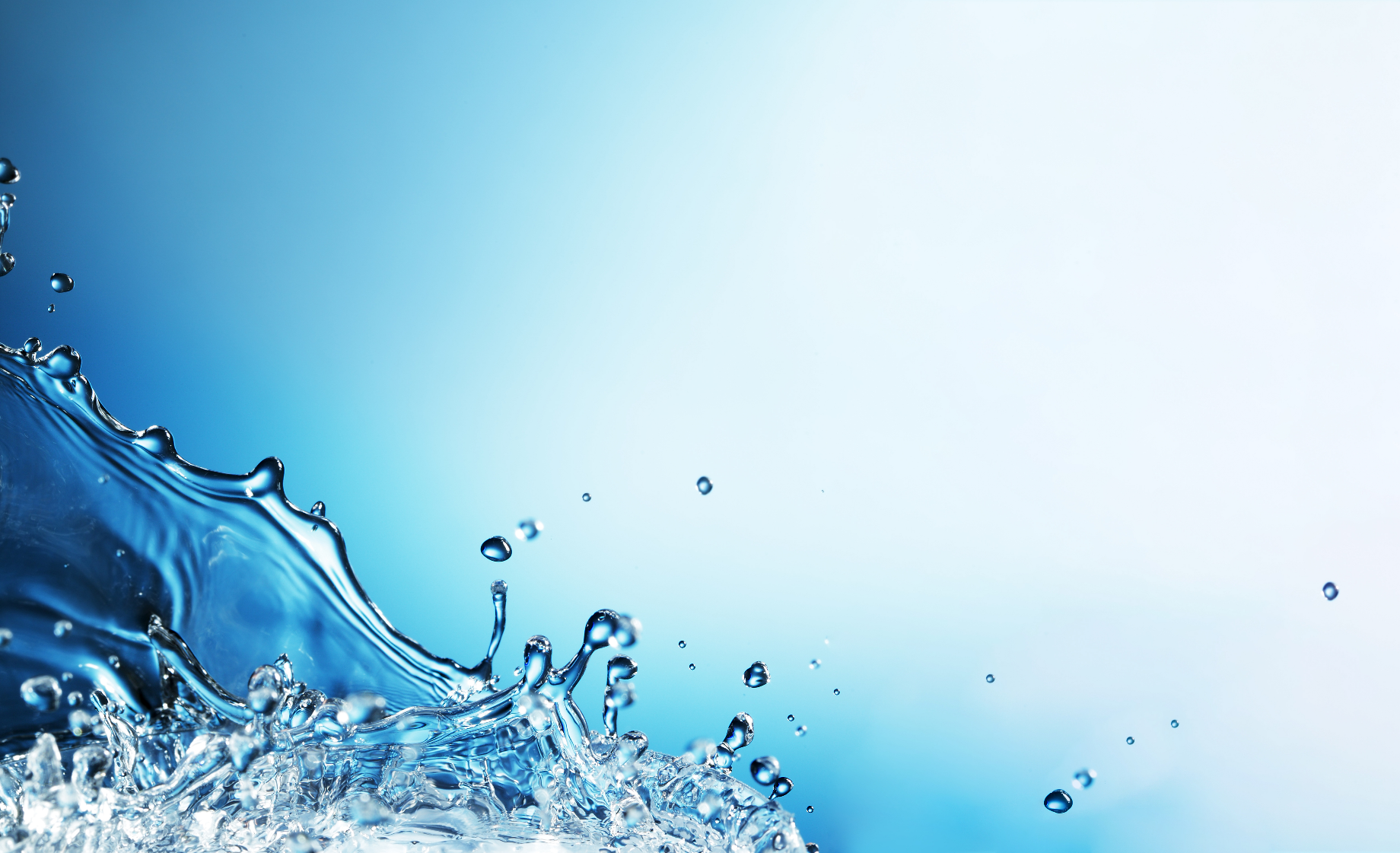 _____________________________________________________ (name of individual) has been designated as a “authorized person” for Lockout/Tagout procedures by______________________________________________________ (name of employer) based on the individual’s training, experience, and demonstrated skills. General Industry Safety Order 3203 in Title 8 of the California Code of Regulations requires every Employer to establish and maintain a Lockout/Tagout program and assign an individual as an “authorized person”. The Employer has surveyed and assessed its operation and associated Lockout/Tagout hazards, to identify which equipment/machinery should be locked and tagged out including: Identification and labeling of lockout devices Purchase and selection of locks, tags, and blocksEstablishing the Employer’s written Lockout/Tagout (LOTO) operating proceduresDeveloping specific Energy Control Permit (ECP) procedures Training Requirements required by the employer:Initial training before assignment and authorizationRecertification required every three years  Additional refresher training based on performance, near-misses, or accidents      Lockout/Tagout Authorized Person Evaluation		Date Evaluated / Passed byUnderstands assigned LOTO tasks and equipment involved. 			_____		_____Knows the energy sources for each machine and lockout procedures. 	_____		_____Has reviewed the District’s specific ECP procedures.				_____		_____Notifies “affected” and “other” employees of locked out equipment.		_____		_____Completes steps for shutting down and securing machinery. 			_____		_____Completes steps to verify lockout effectiveness.				_____		_____Properly places locks and tags. 						_____		_____Follows steps for applying lockout and tagout devices. 			_____		_____Follows steps for restarting and notification to Affected employees.		_____		_____Maintains LOTO records and documentation. 					_____		_____Knows other employees authorized to perform lockout. 			_____		_____Has performed/completed LOTO audits. 					_____		_____Understands outside contractors working on site must notify the District   of LOTO and follow the employer's procedures. 				_____		_____Evaluated and designated by:Signature ____________________________________________________ Date ______________Name ______________________________________ Title _______________________________Signature of Individual assigned as an “Authorized Person for Lockout/Tagout procedures:_____________________________________Title _____________________ Date ____________